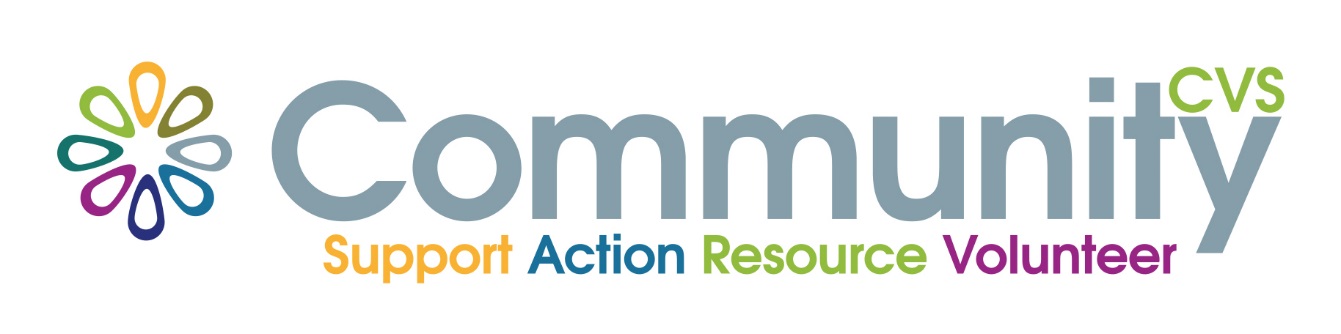 Volunteer PassportFree Training for Volunteers 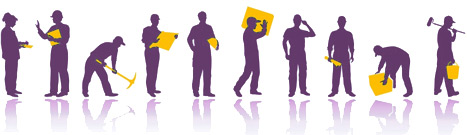 Working Safely Monday 16th March 9am – 12.30pmMill Hill Community CentreNew Chapel Road, Blackburn BB2 4DT At the end of the session you will have:An understanding of Risk Management•An understanding of Health & Safety & Risk Awareness•Knowledge of what to expect from a placement provider•Knowledge of what is expected of you by a placement provider?•An awareness of RIDDOR•An awareness of COSHH•Information on Fire RiskFor More Information please contact:Marselle Davies Tel: 01254 583957Email: Marselle.davies@communitycvs.org.uk